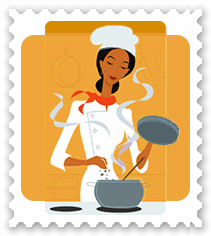 GÜVERCİNLİK JANDARMA LOMANLARI ANAOKULU2023/2024 EĞİTİM - ÖĞRETİM YILI EKİM AYI SABAH KAHVALTISI  YEMEK LİSTESİMeryem AYDIN                                                                          Özlem EMENİ                       Aşçı                                                                                  Okulöncesi Öğretmeni                                                                  Hülya NALBANT                                                                     Okul MüdürüNot: Menü üzerinde okul yönetimi değişiklik yapabilir.GÜVERCİNLİK JANDARMA LOMANLARI ANAOKULU2023/2024 EĞİTİM - ÖĞRETİM YILI EKİM AYI ÇOCUK KULÜBÜ YEMEK LİSTESİMeryem AYDIN                                                                                                        Özlem EMENİAşçı                                                                                                           Okulöncesi ÖğretmeniHülya NALBANTOkul MüdürüNot: Menü üzerinde okul yönetimi değişiklik yapabilir.GÜVERCİNLİK JANDARMA LOMANLARI ANAOKULU2023/2024 EĞİTİM - ÖĞRETİM YILI EKİM AYI İKİNDİ KAHVALTISI  YEMEK LİSTESİMeryem AYDIN                                                                                                    Özlem EMENİ              Aşçı                                                                                                           Okulöncesi ÖğretmeniHülya NALBANTOkul MüdürüNot: Menü üzerinde okul yönetimi değişiklik yapabilir.Meryem AYDIN                                                                                                    Özlem EMENİAşçı                                                                                                           Okulöncesi ÖğretmeniHülya NALBANTOkul MüdürüNot: Menü üzerinde okul yönetimi değişiklik yapabilir.GÜVERCİNLİK JANDARMA LOMANLARI ANAOKULU2023/2024 EĞİTİM - ÖĞRETİM YILI EKİM AYI İKİNDİ KAHVALTISI  YEMEK LİSTESİMeryem  AYDIN	        Sibel MUMCUAşçı	Okulöncesi ÖğretmeniHülya NALBANTOkul MüdürüNot: Menü üzerinde okul yönetimi değişiklik yapabilir.EKİM 2023SABAH KAHVALTISI02.10.2023  PAZARTESİTahin pekmez ,yeşil zeytin, ekmek süt03.10.2023 SALIFırında peynirli yumurta, zeytin, ekmek ,meyve çayı04.10.2023  ÇARSAMBABazlamalı  tost ,zeytin, havuç dilimi, süt05.10.2023 PERSEMBEÇorba, kıtır ekmek06.10.2023  CUMAHaşlanmış patates , peynir, zeytin, ekmek, meyve çayı09.10.2023  PAZARTESİReçel, peynir, yeşil zeytin ,ekmek ,süt10.10.2023 SALIHaşlanmış yumurta, peynir, zeytin, meyve çayı11.10.2023  ÇARSAMBAKrep, bal, peynir, süt12.10.2023 PERSEMBEÇorba, kıtır ekmek13.10.2023  CUMAPeynir zeytin, havuç dilimi, maydanoz ,süt16.10.2023  PAZARTESİÇikolatalı ekmek, zeytin , süt17.10.2023 SALIOmlet, peynir, zeytin, havuç dilimi, ekmek, meyve çayı18.10.2023  ÇARSAMBAFırında patates, kaşar, ekmek, süt19.10.2023 PERSEMBEÇorba, kıtır ekmek20.10.2023  CUMASimit, peynir, zeytin, süt23.10.2023  PAZARTESİReçel, ekmek, peynir, yeşil zeytin , süt24.10.2023 SALIHaşlanmış yumurta, zeytin, havuç dilimi, ekmek, meyve çayı25.10.2023  ÇARSAMBAHaşlanmış patates, peynir, maydanoz ,ekmek, süt26.10.2023 PERSEMBEÇorba, kıtır ekmek27.10.2023  CUMAMenemen, zeytin,peynir, ekmek,süt30.10.2023  PAZARTESİTereyağlı ballı ekmek, zeytin, süt31.10.2023 SALIPeynir, zeytin, salatalık dilimi, meyve çayı, ekmek01.11.2023  ÇARSAMBAPoğaça , peynir, zeytin, süt02.11.2023 PERSEMBEÇorba, kıtır ekmek03.11.2023  CUMAEkmek balığı ,reçel, peynir, sütEKİM  2023ÖĞLE YEMEĞİ02.10.2023  PAZARTESİKıymalı ,yoğurtlu makarna ,havuç salatası, komposto03.10.2023 SALINohut Yemeği , pilav ,turşu, ekmek ayran04.10.2023  ÇARSAMBAŞehriye Çorbası, Fırında Sebze , yoğurt05.10.2023 PERSEMBEMercimekli bulgur pilavı, domates çorbası, ekmek ,turşu06.10.2023  CUMATaze fasulye , kus kus pilavı ,ekmek, ayran09.10.2023  PAZARTESİKıymalı , yoğurtlu makarna ,havuç salatası, komposto10.10.2023 SALITavuklu Pirinç pilavı ,ayran11.10.2023  ÇARSAMBAKuru Fasulye ,pilav ,ekmek, karışık turşu12.10.2023 PERSEMBEErişteli yeşil mercimek yemeği, bulgur pilavı , yoğurt13.10.2023  CUMAAnkara Tava, yoğurt çorbası, salata16.10.2023  PAZARTESİKıymalı ,yoğurtlu makarna ,havuç salatası, komposto17.10.2023 SALIZeytinyağlı Barbunya , pilav ,turşu, ekmek ayran18.10.2023  ÇARSAMBAKarışık Dolma, Çorba , yoğurt19.10.2023 PERSEMBEFırında Kıymalı Patates yemeği, erişte, ayran20.10.2023  CUMAYoğurt çorbası, spagetti makarna, salata, komposto23.10.2023  PAZARTESİKıymalı , yoğurtlu makarna ,havuç salatası, komposto24.10.2023 SALIKuru Fasulye , pirinç pilavı ,ekmek, karışık turşu25.10.2023  ÇARSAMBAIspanak yemeği, kus kus pilavı, yoğurt26.10.2023 PERSEMBEPilav üstü Tavuk, Ayran27.10.2023  CUMAÇorba, Börek ,ayran30.10.2023  PAZARTESİKıymalı , yoğurtlu makarna ,havuç salatası, komposto31.10.2023 SALINohut Yemeği ,pilav ,turşu, ekmek ayran01.11.2023  ÇARSAMBABezelye yemeği, Pilav, yoğurt , Ekmek02.11.2023 PERSEMBEYeşil Mercimek yemeği, erişte, Komposto03.11.2023  CUMAPide, ayranEKİM  2023KULÜPÖĞLE YEMEĞİ02.10.2023  PAZARTESİKuruyemiş, MeyveKıymalı yoğurtlu makarna, salata03.10.2023 SALIÜzümlü Kek, LimonataÜzümlü Kek,  Limonata04.10.2023  ÇARSAMBANesquikli sütFırında patates, komposto05.10.2023 PERSEMBEKurabiye, Bitki ÇayıÇorba, kıtır ekmek06.10.2023  CUMAHelva, ekmekHelva, ekmek09.10.2023  PAZARTESİBisküvi, MeyveKıymalı yoğurtlu makarna, salata10.10.2023 SALIİrmik Tatlısı, Meyve ÇayıNohutlu pilav, ekmek, ayran11.10.2023  ÇARSAMBAÇikolatalı PudingÇikolatalı Puding12.10.2023 PERSEMBETuzlu Kurabiye, limonataÇorba, kıtır ekmek13.10.2023  CUMAKuruyemiş, meyveTuzlu Kurabiye,  limonata16.10.2023  PAZARTESİHavuçlu, tarçınlı kekKıymalı Yoğurtlu soslu makarna, salata17.10.2023 SALIMozaik Pasta, SütHavuçlu, tarçınlı kek18.10.2023  ÇARSAMBABisküvi, MeyveBisküvi, meyve19.10.2023 PERSEMBESarelleli Ekmek, KompostoÇorba, kıtır ekmek20.10.2023  CUMAHelva, ekmekSimit, peynir, zeytin, meyve çayı23.10.2023  PAZARTESİBrowni ,  meyve çayıKıymalı soslu yoğurtlu makarna, salata24.10.2023 SALIBisküvi, meyveHelva, ekmek25.10.2023  ÇARSAMBAPrenses TatlısıPrenses Tatlısı26.10.2023 PERSEMBEDamla çikolatalı kurabiye, sütÇorba ,kıtır ekmek27.10.2023  CUMANesquikli sütNesquikli süt30.10.2023  PAZARTESİBisküvi, karışık meyveKıymalı soslu yoğurtlu makarna, salata31.10.2023 SALIÇikolata soslu kek, sütÇikolata soslu kek, süt01.11.2023  ÇARSAMBAPudingBezelye yemeği, pilav, ayran02.11.2023 PERSEMBEKurabiye, meyve çayıÇorba ,kıtır ekmek03.11.2023  CUMAKuruyemiş, MeyveKuruyemiş, MeyveEKİM AYIKULÜPÖĞLEN GRUBU02.10.2023  PAZARTESİKuruyemiş, MeyveKıymalı yoğurtlu makarna, salata03.10.2023 SALIÜzümlü Kek, LimonataÜzümlü Kek,  Limonata04.10.2023  ÇARSAMBANesquikli sütFırında patates, komposto05.10.2023 PERSEMBEKurabiye, Bitki ÇayıÇorba, kıtır ekmek06.10.2023  CUMAHelva, ekmekHelva, ekmek09.10.2023  PAZARTESİBisküvi, MeyveKıymalı yoğurtlu makarna, salata10.10.2023 SALIİrmik Tatlısı, Meyve ÇayıNohutlu pilav, ekmek, ayran11.10.2023  ÇARSAMBAÇikolatalı PudingÇikolatalı Puding12.10.2023 PERSEMBETuzlu Kurabiye, limonataÇorba, kıtır ekmek13.10.2023  CUMAKuruyemiş, meyveTuzlu Kurabiye,  limonata16.10.2023  PAZARTESİHavuçlu, tarçınlı kekKıymalı Yoğurtlu soslu makarna, salata17.10.2023 SALIMozaik Pasta, SütHavuçlu, tarçınlı kek18.10.2023  ÇARSAMBABisküvi, MeyveBisküvi, meyve19.10.2023 PERSEMBESarelleli Ekmek, KompostoÇorba, kıtır ekmek20.10.2023  CUMAHelva, ekmekSimit, peynir, zeytin, meyve çayı23.10.2023  PAZARTESİBrowni ,  meyve çayıKıymalı soslu yoğurtlu makarna, salata24.10.2023 SALIBisküvi, meyveHelva, ekmek25.10.2023  ÇARSAMBAPrenses TatlısıPrenses Tatlısı26.10.2023 PERSEMBEDamla çikolatalı kurabiye, sütÇorba ,kıtır ekmek27.10.2023  CUMANesquikli sütNesquikli süt30.10.2023 PAZARTESİBisküvi, karışık meyveKıymalı soslu yoğurtlu makarna, salata31.10.2023    SALIÇikolata soslu kek, sütÇikolata soslu kek, süt01.11.2023  ÇARŞAMBAPudingBezelye yemeği, pilav, ayran02.11.2023 PERŞEMBEKurabiye, meyve çayıÇorba ,kıtır ekmek03.11.2023 CUMAKuruyemiş, MeyveKuruyemiş, Meyve